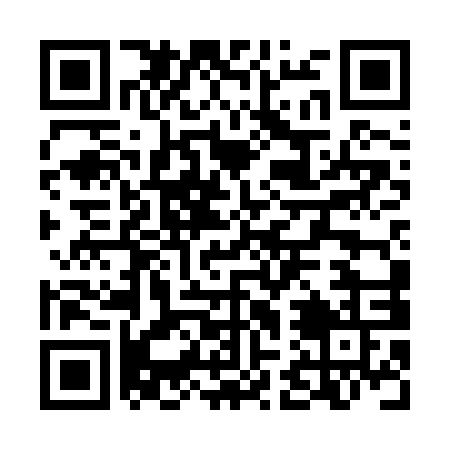 Prayer times for Bahnhof Leiferde, GermanyWed 1 May 2024 - Fri 31 May 2024High Latitude Method: Angle Based RulePrayer Calculation Method: Muslim World LeagueAsar Calculation Method: ShafiPrayer times provided by https://www.salahtimes.comDateDayFajrSunriseDhuhrAsrMaghribIsha1Wed3:095:461:155:198:4511:112Thu3:055:441:155:208:4711:143Fri3:025:421:155:218:4911:184Sat3:025:411:155:218:5011:215Sun3:015:391:155:228:5211:216Mon3:005:371:155:238:5411:227Tue2:595:351:155:238:5511:238Wed2:585:331:155:248:5711:239Thu2:585:321:155:258:5911:2410Fri2:575:301:155:259:0011:2511Sat2:565:281:155:269:0211:2512Sun2:565:271:155:279:0411:2613Mon2:555:251:155:279:0511:2714Tue2:545:231:155:289:0711:2715Wed2:545:221:155:299:0811:2816Thu2:535:201:155:299:1011:2917Fri2:535:191:155:309:1111:2918Sat2:525:171:155:309:1311:3019Sun2:515:161:155:319:1411:3120Mon2:515:151:155:329:1611:3121Tue2:505:131:155:329:1711:3222Wed2:505:121:155:339:1911:3323Thu2:505:111:155:339:2011:3324Fri2:495:091:155:349:2211:3425Sat2:495:081:155:349:2311:3526Sun2:485:071:155:359:2411:3527Mon2:485:061:165:359:2511:3628Tue2:485:051:165:369:2711:3729Wed2:475:041:165:369:2811:3730Thu2:475:031:165:379:2911:3831Fri2:475:021:165:379:3011:38